Eintrittserklärung / Ummeldung Hiermit erkläre ich meinen Beitritt zu oben genannter Gewerkschaft. Hiermit teile ich folgende Veränderung meiner Daten mit.Name                      ________________________________________________________        Vorname		________________________________________________________Straße/ Hausnr.	________________________________________________________PLZ/ Wohnort	________________________________________________________Geburtsdatum	________________________________________________________Eintritt in die Eichverwaltung	___________________________________________Dienstbezeichnung/ Besoldungsgr. (Beamter/Beschäftigter) ______________________________Organisationseinheit im MEN	________________________________________________________Tel. dienstl.				________________________________________________________E-Mail-Adresse dienstl.		________________________________________________________Ich bin damit einverstanden, dass meine Daten für die Mitgliederverwaltung des BTB Niedersachsen gespeichert und verarbeitet werden, sowie den anderen Mitgliedern der Landesfachgruppe in einem Jahresüberblick bekannt gemacht werden.(Ort)  ________________________________________________________,  den    ________________________________________________________Unterschrift	________________________________________________________Gewerkschaft Technik
und Naturwissenschaft
im dbb beamtenbund
und tarifunionNiedersachsen
Landesfachgruppe BTE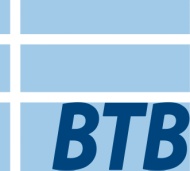 